LIVERPOOL PAEDIATRIC CARE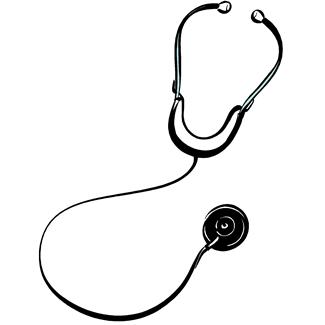 Dr Greg Blecher, Dr Ranjini Ikkandath & Dr Catherine JonasPaediatriciansPatient DetailsYour details will be held in strict confidenceTodays Date:   ____________________Name of Child:   ____________________________________________________________________________Sex:              Male / Female				 Date of Birth:    _____ / ____ / _____             Is the child of Aboriginal origin?   Yes / NoAddress:    __________________________________________________________________________________	    ____________________________________________________ Postcode:  _____________________Email Address (of one parent):  _________________________________________________________________________Mobile :  ___________________________________     Home Tel No: __________________________________(This mobile no. will be used by our SMS to confirm appts)Other Parents Mobile No. ________________________________________  Mother / Fathers No.?Mothers Full Name:  _____________________________________________ Occupation:  ____________________* Mothers Date of Birth:  _____ / ____ /_____    (required for electronic Medicare Identification) * One Parent on this form is okFathers Full Name:  _____________________________________________ Occupation:  _____________________* Fathers Date of Birth:   ____ / _____ / _____    (required for electronic Medicare Identification) * One Parent on this form is okMedicare Number:    __________________________________________ Expiry Date:  ______________________Reference No. on Card ie. 1, 2, 3 etc:    Mother:  __________ Father:  ____________ Child: __________________Do you hold one of the following Centrelink Cards?  *	Yellow/Green Health Care Card:     Yes / No    IF Yes:  CRN No. ______________________ Expiry Date: _______*	Blue Pension Card:                 Yes / No          IF Yes:  CRN No. ________________________ Expiry Date: ________*Health Fund:   Name of fund:   ____________________________ ___Fund No:  _____________________________(*only required for sleep study patients)Usual GP:	Name:  __Dr___________________________________Suburb:  ___________________________ Please note that this is a Private Practice and fees are payable at the time of consultation.Fees will have been quoted to you at the time the appt was made. Online Medicare Claiming:1.  Is your Bank Account registered with Medicare?     Yes / No2.  If yes, would you like your receipt from today’s consultation forwarded electronically to Medicare on your behalf for claiming?     Yes /  No